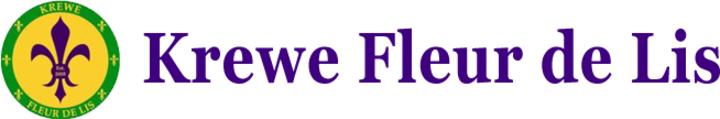                          New member nomination BioName:Address:Ph:             Email:Professional Info: School, Education, jobs, organizationsFamily Info:  Husband, children, petsHobbies/Interest:Please tell us a little about yourself, hometown, hobbies, and interest.Sponsoring Member: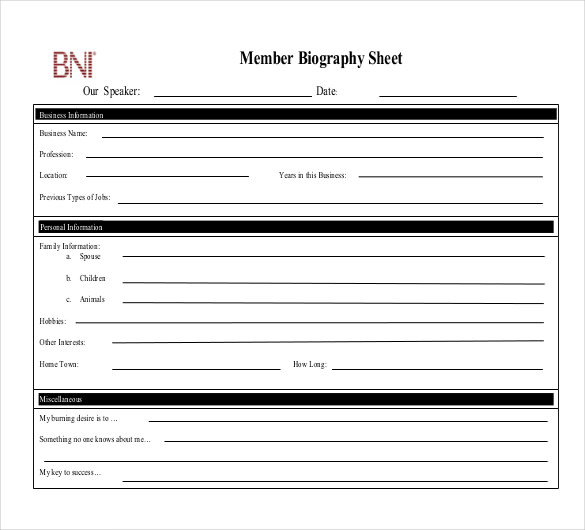 